           Постановление            Главы муниципального образования                               «Кошехабльское сельское поселение»«16» января 2024г.                              №4                                   а. КошехабльОб утверждении комплексной программы по профилактике терроризма и экстремизма на территории муниципального образования «Кошехабльское сельское поселение» 	В  соответствии с Федеральным законом от 6 октября 2003 года №131-ФЗ «Об общих принципах организации местного самоуправления в Российской Федерации», Федеральным законом от 6 марта 2006 года №35-ФЗ «О противодействии терроризму», Федеральным законом от 25 июля 2002 года №114-ФЗ «О противодействии экстремистской деятельности»,ПОСТАНОВЛЯЮ:	1. Утвердить комплексную программу по профилактике терроризма и экстремизма на территории муниципального образования «Кошехабльское сельское поселение» 	2. Ответственным исполнителем Программы назначить ведущего специалиста  администрации муниципального образования «Кошехабльское сельское поселение» Папова Р.А.           3.    Контроль за исполнением настоящего постановления возложить на первого заместителя главы администрации муниципального образования «Кошехабльское сельское поселение» Мамхегова Р.Д.	4. Разместить настоящее постановление на официальном сайте администрации муниципального образования 	«Кошехабльское сельское поселение»           5. Настоящее постановление вступает в силу с момента его опубликования (обнародования). Глава администрации МО «Кошехабльское сельское поселение»                               Б.А. ХамдоховПриложение № 1 к постановлению главы муниципального образования «Кошехабльское сельское поселение» от «16»января 2023г. №4ПАСПОРТкомплексной программымуниципального образования «Кошехабльское сельское поселение»«Профилактика терроризма и экстремизма»Настоящая Программа разработана в соответствии с Федеральным законом от 6 октября 2003 года №131-ФЗ «Об общих принципах организации местного самоуправления в Российской Федерации», Федеральным законом от 6 марта 2006 года №35-ФЗ «О противодействии терроризму», Федеральным законом от 25 июля 2002 года №114-ФЗ «О противодействии экстремистской деятельности».	Цели и основные задачи настоящей Программы направлены на совершенствование системы профилактических мер антитеррористической и антиэкстремистской направленности.	Программа определяет перечень мероприятий, направленных на достижение целей в области профилактики терроризма и экстремизма на территории муниципального образования  «Кошехабльское сельское поселение», объемы и источники их финансирования, ответственных за реализацию программы.1. Характеристика проблемы и обоснование необходимости ее решения программными методами	Терроризм и экстремизм  - сложные социально-политические проблемы современного российского общества, что связано, в первую очередь, с многообразием террористических и экстремистских проявлений, неоднородным составом организаций экстремистской направленности,  которые оказывают дестабилизирующее влияние на социально-политическую обстановку в стране. В настоящее время цели и задачи противодействия терроризму и экстремизму приобретают во многом определяющее значение не только для органов государственной власти, но и для органов местного самоуправления. Именно на муниципальном уровне возникают и развиваются отношения с представителями различных, в том числе, национально-культурных сообществ. Здесь решаются вопросы строительства культовых зданий (храмов, мечетей и синагог), обеспечиваются дошкольное и школьное образование, организуются и проводятся досуговые и массовые мероприятия. На этом уровне обеспечиваются условия для непосредственной деятельности средств массовой информации, правозащитных и профсоюзных организаций, политических партий, иных институтов гражданского общества. 	 На территории муниципального образования «Кошехабльское сельское поселение» расположено:	- 2 потенциально опасных объекта;	- 5 объектов жизнеобеспечения;	- 6 объектов с массовым пребыванием людей, в том числе – 2 школы, 1 детский сад, спортивная школа самбо и дзюдо, ГБУЗ Республики Адыгея «Кошехабльская ЦРБ», Детская школа искусств, автостанция «Кошехабль», рынок а. Кошехабль.	Управлением Министерства юстиции Российской Федерации на территории муниципального образования «Кошехабльский район» зарегистрированы следующие политические партии:	- Адыгейское республиканское отделение политической партии «Коммунистическая партия Российской Федерации»;	- Адыгейское региональное отделение политической партии «Либерально – демократическая партия России»;	- Адыгейское региональное отделение Всероссийской политической партии «Единая Россия»;	- Региональное отделение Политической партии «Справедливая Россия в Республике Адыгея»;	-  Адыгейское региональное отделение политической партии «Патриоты России»;	- Адыгейское региональное отделение политической партии «Российская объединенная демократическая партия «Яблоко».	Хотя на территории муниципального образования «Кошехабльское сельское поселение» не регистрировались преступления и правонарушения террористической и экстремистской направленности, органы местного самоуправление является базовым для страны звеном в реализации комплекса мер по профилактике и пресечению проявлений терроризма и экстремизма. От того, насколько работа в этом направлении эффективна, напрямую зависит стабильность, позитивность и управляемость общественно-политической ситуации на территории муниципального образования «Кошехабльское сельское поселение». Программа предусматривает реализацию комплекса мероприятий, необходимых для организации, координации и совершенствования взаимодействия субъектов профилактики терроризма и экстремизма в муниципальном образовании «Кошехабльское сельское поселение». Программа позволяет осуществлять деятельность по профилактике терроризма и экстремизма организованно, системно и постоянно. 2. Приоритеты политики муниципального образования «Кошехабльское сельское поселение»  по профилактике терроризма и экстремизма	 Защита граждан, проживающих на территории МО «Кошехабльское сельское поселение»  от террористических актов и экстремистских действий, уменьшение проявлений экстремизма и негативного отношения к людям других национальностей и религиозных конфессий.	 Формирование у граждан, проживающих на территории МО «Кошехабльское сельское поселение», внутренней потребности в толерантном отношении к людям других национальностей и религиозных конфессий на основе морально-этических ценностей многонациональной Российской Федерации, культурного самосознания, принципов соблюдения прав и свобод человека. Профилактика агрессивного поведения, формирование толерантности и межэтнических отношений в молодежной среде.  Информирование населения по вопросам противодействия терроризму и экстремизму. Содействие правоохранительным органам в выявлении проявлений терроризма и экстремизма, нарушений и преступлений данной категории, а также в минимизации и ликвидации их последствий.3. Срок реализации ПрограммыСрок реализации программы – 2024 год.4. Характеристика программных мероприятий5. Ресурсное обеспечение Программы6. Оценка эффективности результатов реализации Программы	Социально-экономическая эффективность реализации Программы будет оцениваться на основании снижения уровня реальности угрозы террористических актов, подтвержденного данными  социологических исследований.	Реализация Программы позволит обеспечить:	максимальное предотвращение террористических актов на территории муниципального образования «Кошехабльское сельское поселение»;	повышение эффективности государственной системы профилактики терроризма и экстремизма, привлечение в деятельность по предупреждению терроризма и экстремизма организаций всех форм собственности, а также общественных объединений и населения;	обеспечение нормативного правового регулирования в сфере профилактики терроризма и экстремизма;	улучшение информационного обеспечения деятельности органов местного самоуправления и общественных объединений по вопросам повышения уровня общественной безопасности на территории муниципального образования «Кошехабльское сельское поселение»;	повышение уровня доверия населения к правоохранительным органамПояснительная записка на проект Постановления главы МО «Кошехабльское сельское поселение» «Об утверждении комплексной программы по профилактике терроризма и экстремизма на территории муниципального образования «Кошехабльское сельское поселение»Настоящий проект Постановления главы муниципального образования «Кошехабльское сельское поселение» подготовлен в соответствии с  в  соответствии с Федеральным законом от 6 октября 2003 года №131-ФЗ «Об общих принципах организации местного самоуправления в Российской Федерации», Федеральным законом от 6 марта 2006 года №35-ФЗ «О противодействии терроризму», Федеральным законом от 25 июля 2002 года №114-ФЗ «О противодействии экстремистской деятельности», Указом  Президента Российской Федерации от 15.02.2006 г. № 116 «О мерах по противодействию терроризму» в целях утверждения комплексной программы по профилактике терроризма и экстремизма на территории муниципального образования «Кошехабльское сельское поселение» Настоящая программа разработана в целях совершенствования системы профилактических мер антитеррористической и антиэкстремистской направленности.	Программа определяет перечень мероприятий, направленных на достижение целей в области профилактики терроризма и экстремизма на территории муниципального образования  «Кошехабльское сельское поселение», объемы и источники их финансирования, ответственных за реализацию программы. Настоящий документ определяет ресурсное обеспечение и оценку расходов  бюджета Кошехабльского сельского поселения в соответствии с Решением СНД МО «Кошехабльское сельское поселение» «О бюджете МО «Кошехабльское сельское поселение» на 2024 год и плановый период 2025 и 2026 годов». Срок реализации программы - 2024 год.  Средства бюджета муниципального образования «Кошехабльское сельское поселение» на реализацию программных мероприятий составляет  25,0 тыс. руб.В рамках комплексной программы (раздел 4 «характеристика программных мероприятий») планируется проведение четырнадцати программных мероприятий направленных на  защиту граждан, проживающих на территории МО «Кошехабльское сельское поселение» от террористических актов и экстремистских действий, уменьшение проявлений экстремизма и негативного отношения к людям других национальностей и религиозных конфессий. Формирование у граждан, проживающих на территории МО «Кошехабльское сельское поселение», внутренней потребности в толерантном отношении к людям других национальностей и религиозных конфессий на основе морально-этических ценностей многонациональной Российской Федерации, культурного самосознания, принципов соблюдения прав и свобод человека. Профилактика агрессивного поведения, формирование толерантности и межэтнических отношений в молодежной среде. Информирование населения по вопросам противодействия терроризму и экстремизму. Содействие правоохранительным органам в выявлении проявлений терроризма и экстремизма, нарушений и преступлений данной категории, а также в минимизации и ликвидации их последствий.  Реализация Программы позволит обеспечить 	максимальное предотвращение террористических актов на территории муниципального образования «Кошехабльское сельское поселение»; 	повышение эффективности государственной системы профилактики терроризма и экстремизма, привлечение в деятельность по предупреждению терроризма и экстремизма организаций всех форм собственности, а также общественных объединений и населения; обеспечение нормативного правового регулирования в сфере профилактики терроризма и экстремизма; улучшение информационного обеспечения деятельности органов местного самоуправления и общественных объединений по вопросам повышения уровня общественной безопасности на территории муниципального образования «Кошехабльское сельское поселение»; повышение уровня доверия населения к правоохранительным органам..РЕСПУБЛИКА АДЫГЕЯАДМИНИСТРАЦИЯ Муниципального образования «КОШЕХАБЛЬСКОЕ СЕЛЬСКОЕ ПОСЕЛЕНИЕ»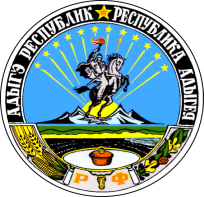 АДЫГЭ РЕСПУБЛИКМУНИЦИПАЛЬНЭ ГЪЭПСЫКIЭ ЗИIЭ«КОЩХЬАБЛЭ КЪОДЖЭ ПСЭУПI»Сроки реализации программы2024 год в один этапРазработчик программыАдминистрация  муниципального образования «Кошехабльское сельское поселение»Участники программыАдминистрация  муниципального образования «Кошехабльское сельское поселение»Наименование государственной программы Российской Федерации, или наименование подпрограммы государственной программы Российской Федерации, или наименование непрограммного направления деятельности- Федеральный закон от 6 марта 2006 года №35-ФЗ (ред.от 08.11.2011г.) «О противодействии терроризму»;- Федеральный закон от 25 июля 2002 года №114-ФЗ (ред.29.04.2008г.) «О противодействии экстремистской деятельности»;- Указ Президента Российской Федерации от 15.02.2006 г.   № 116 «О мерах по противодействию терроризму».Реквизиты документа, которым утверждена программаПостановление главы муниципального образования «Кошехабльское сельское поселение» от «  » ___  2023г. № Цели программы и их значения по годам реализацииОсновными целями при участии в профилактике терроризма и экстремизма, а также минимизации и (или) ликвидации последствий проявления терроризма и экстремизма являются:- противодействие терроризму и экстремизму, а также защита жизни граждан, проживающих на территории Кошехабльского сельского поселения от террористических и экстремистских актов; - уменьшение проявлений экстремизма и негативного отношения к лицам других национальностей и религиозных концессий; - формирование у граждан, проживающих на территории Кошехабльского сельского поселения, внутренней потребности в толерантном поведении по отношению к людям других национальностей  и религиозных конфессий на основе ценностей многонационального российского общества, культурного самосознания, принципов соблюдения прав и свобод человека; - формирование толерантности и межэтнической культуры в молодежной среде, профилактика агрессивного поведения;- адаптация, реабилитация и социальная реинтеграция  для лиц, отбывших наказание за террористическую, экстремистскую деятельность, амнистированных, а также отказавшихся от противоправной деятельности.Задачи программы- информирование населения  Кошехабльского сельского поселения  по вопросам противодействия терроризму и экстремизму;- содействие правоохранительным органам в выявлении правонарушений и преступлений данной категории, а также ликвидации их последствий;- пропаганда толерантного поведения к людям других национальностей и религиозных конфессий;- воспитательная работа среди детей и молодежи, направленная на устранение причин и условий, способствующих совершению действий экстремистского характера;- недопущение наличия свастики и иных элементов экстремистской направленности на объектах сельской инфраструктуры;- разработать и реализовать программы адаптации, реабилитации и социальная реинтеграции для лиц, отбывших наказание за террористическую, экстремистскую деятельность, амнистированных, а также отказавшихся от противоправной деятельностиПараметры финансового обеспечения реализации программы.Мероприятия программы реализуются за счет средств бюджета муниципального образования «Кошехабльское сельское поселение».     Средства бюджета муниципального образования «Кошехабльское сельское поселение»   по годам:     - 2024 год – 25,0 тысяч рублей№п/пНаименование мероприятийИсполнительСрокреализацииОбъемы и источники финансирования1.Получение в установленном  порядке  от территориальных органов  федеральных органов исполнительной  власти,  органов государственной власти Республики  Адыгея,   правоохранительных  органов,   общественных   объединений,   организаций и  должностных  лиц информации и материалов, необходимых для реализации ПрограммыВедущий  специалист администрации МО  «Кошехабльское сельское поселение» Папов  Р.А.2024 годНе требует финансирования2.Организация  регулярных   встреч должностных лиц органов местного  самоуправления  МО  «Кошехабльское сельское поселение» с представителями  партий, общественных  организаций и этнических  общин для обсуждения и решения вопросов профилактики терроризма и экстремизмаГлава, заместители главы администрации МО  «Кошехабльское сельское поселение» 2023 годНе требует финансирования3.Осуществление обследований   территорий МО «Кошехабльское сельское поселение» на предмет выявления и ликвидации последствий       экстремистской деятельности,  включая нанесённые   на   здания   и   сооружения    или   изображённые (установленные)  другими  способами символы и знаки экстремистской направленности, с последующим уведомлением прокуратуры и межмуниципального отдела МВД России «Кошехабльский»  Ведущий  специалист администрации МО  «Кошехабльское сельское поселение» Папов  Р.А.2024 годНе требует финансирования4.Выявление   фактов распространения  информационных  материалов  экстремистского  характера,  с  последующим уведомлением правоохранительных органовВедущий  специалист администрации МО  «Кошехабльское сельское поселение» Папов  Р.А.2024 год Не требует финансирования5. Размещение  в  средствах  массовой  информацииМО «Кошехабльский район»  материалов о действиях населения при угрозе совершения и совершении террористических актовУправляющий делами администрации МО  «Кошехабльское сельское поселение» Избашев М.З.2024 годНе требует финансирования6.Организация  подготовки, изготовления, приобретения  и  передачи  на  предприятия, в учреждения и организации, расположенные на территории МО «Кошехабльское сельское поселение», рекомендаций, памяток, буклетов  и  плакатов   по   антитеррористической и антиэкстремистской тематикеЗаместитель главы  администрации  МО  «Кошехабльское сельское поселение»по строительству и ЖКХ Киргашев К.Г.2024 год5 тысяч рублей из бюджета муниципального образования «Кошехабльское сельское поселение»,7.Организация подготовки  информационных материалов о действиях  при  угрозе  совершения и совершении  террористических  актов для размещения в местах массового пребывания людей и на объектах  жизнеобеспечения населенияЗаместитель главы  администрации  МО  «Кошехабльское сельское поселение»по строительству и ЖКХ Киргашев К.Г.2024 год5 тысяч рублей из бюджета муниципального образования «Кошехабльское сельское поселение»,8.Оборудование уличных  агитационных  и  информационных  стендов;  размещение  на  них    материалов  (в том  числе  оперативной информации) для населения по вопросам противодействия  терроризму  и  экстремистской  деятельности,  а также о действиях  при  угрозе  совершения и совершении террористических актовВедущий  специалист администрации МО  «Кошехабльское сельское поселение» Папов  Р.А.2024 год15 тысяч рублей из бюджета муниципального образования «Кошехабльское сельское поселение»,9. Оказание содействия  федеральным органам государственной  власти   и  органам  государственной власти Республики Адыгея в социальной реабилитации  лиц,  пострадавших в результате  террористических актовГлава  администрации МО  «Кошехабльское сельское поселение» 2024годНе требует финансирования10Через СМИ информировать граждан о наличии в сельском поселении телефонных линий для сообщения фактов угроз террористической, экстремистской и межнациональной направленности Управляющий делами администрации МО  «Кошехабльское сельское поселение» Избашев М.З.2024 годНе требует финансирования11Обеспечить постоянный мониторинг оперативной обстановки на территории Кошехабльского сельского поселения с целью своевременного вскрытия возможных террористических и экстремистских угроз и принятия профилактических мер реагированияВедущий  специалист администрации МО  «Кошехабльское сельское поселение» Папов  Р.А.2024годНе требует финансирования12Организация воспитательной работы,  формирование установок толерантного сознания и профилактика экстремизма среди подростков и молодежи Глава администрации МО  «Кошехабльское сельское поселение» 2024годНе требует финансирования13Организация мероприятий в молодежной среде, направленных на формирование у подрастающего поколения уважительного отношения ко всем этносам и религиям.  Глава администрации МО  «Кошехабльское сельское поселение»2024 годНе требует финансирования14Принятие мер, препятствующих возникновению пространственной сегрегации, формированию этнических анклавов, социальной исключённости отдельных групп граждан; всестороннее освещение мер, принимаемых в сфере реализации государственной миграционной политики Российской Федерации на федеральном, региональном и муниципальном уровнях, информирование граждан о текущей миграционной ситуации, ее влиянии на различные аспекты жизни российского общества, а также противодействие распространению в информационном пространстве вызывающих в обществе ненависть и вражду ложных сведений о миграционных процессах.Ведущий  специалист администрации МО  «Кошехабльское сельское поселение» Езугов С.А.2024 годНе требует финансирования15Проведение тематических встреч с представителями средств массовой информации и интернет-сообщества в целях противодействия распространению экстремистской идеологии, подготовка и размещение в средствах массовой информации и в информационно-телекоммуникационных сетях, включая сеть «Интернет», социальной рекламы, направленной на патриотическое воспитание молодежи, подготовка и распространение информационных материалов о предупреждении и пресечении экстремистской деятельности, ориентированных на повышение бдительности граждан, возникновение у них заинтересованности в противодействии экстремизму, выявление способов оказания экстремистскими организациями информационно-психологического воздействия на население, а также изучение особенностей восприятия и понимания различными группами людей информации, содержащейся в экстремистских материалахГлава администрации МО  «Кошехабльское сельское поселение»2024 годНе требует финансированияГодОбщая суммафинансированиятыс. рублейВ том числе за счет средств бюджета МО «Кошехабльское сельское поселение»Примечание202425,025,0